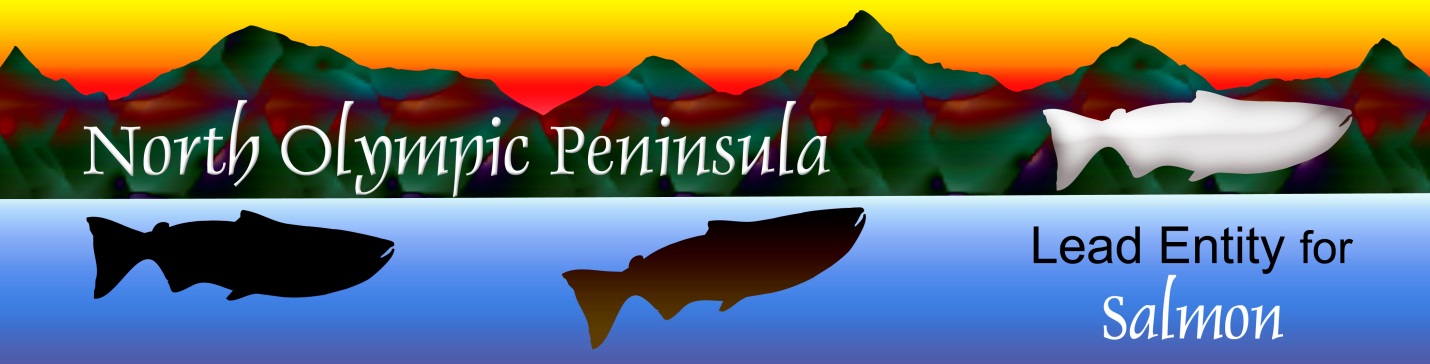      North Olympic Peninsula Lead Entity for Salmon9:00 a.m. Wed. Oct. 19, 2022Virtual TRG Meeting(email cheryl.baumann@clallamcountywa.govFor meeting link)AGENDAIntroductionsThe Fish ReportProject Updates PSP Watershed Habitat Assessments, Monitoring, etc (due today)Possibilities for Current GrantsHabitat (EPA $ thru Natl Estuary Prog thru State Agency)Stormwater (  “      “      “   )Shellfish SIL(   “      “       “)Federal US DOT Culvert Grants (due in Feb.)https://www.fhwa.dot.gov/engineering/hydraulics/culverthyd/aquatic/culvertaop.cfmApproval of May 4, 2022 TRG Meeting SummaryTRG Workplan Scoring: Oct. 26-Nov. 9th firm due dateAnything else for the Good of the Order?Next TRG Meeting: Wed. Nov. 16th  9 a.m.